รายชื่อนักวิจัยรุ่นใหม่(ลูกไก่)โครงการฝึกอบรมสร้างนักวิจัยรุ่นใหม่(ลูกไก่)ระหว่างวันที่ 8-12 กุมภาพันธ์ 2559  ณ  โรงแรมเคเอ็มกว๊านพะเยา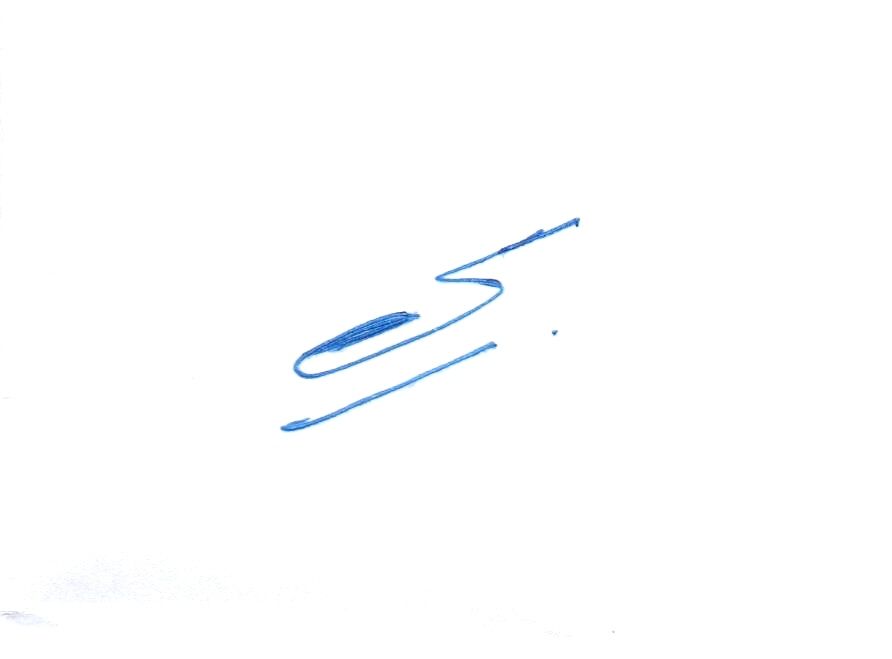 										     ( ดร อำนวย  เถาตระกูล)                                                      							     เลขาธิการสมาคมนักวิจัย	ลำดับชื่อ – นามสกุลอายุอีเมลล์วุฒิการศึกษาหน่วยงาน1นายนิมิต  รัศมี50mit4980@gmail.comค.อ.ม. วิศวกรรมเครื่องกลวิทยาลัยเทคนิคเชียงใหม่2นางสาวขวัญดารินทร์  จิดาหาญ38kwandarin2011@hotmail.comค.อ.ม. เทคโนโลยีคอมพิวเตอร์วิทยาลัยเทคนิคเชียงใหม่3นายศราวุฒิ  นามวงษ์45wuitsanpatung@hotmail.comว.ท.ม.สัตวศาสตร์วิทยาลัยเกษตรและเทคโนโลยีเชียงใหม่4นายชิษณุชา  ผาบจันดา49-ว.ท.ม. เกษตรศาสตร์วิทยาลัยเกษตรและเทคโนโลยีเชียงใหม่5ดร.ดาราณี  เกียรติสกุล42-ว.ท.ด. พืชสวนวิทยาลัยเกษตรและเทคโนโลยีเชียงใหม่6นางสุธา  ทองขาว48su_tk@hotmail.comว.ท.ม. เกษตรศาสตร์วิทยาลัยเกษตรและเทคโนโลยีเชียงใหม่7ว่าที่ ร.ต. ไชยรัตน์  สุขสงวน50chairatn.s@gail.comค.อ.ม. สาขาโยธาวิทยาลัยเทคนิคลำปาง8นายวิศาล  จารุวุฒิพงศ์46chrwttpng@gail.comว.ศ.ม. สาขาการบริหารจัดการงานก่อสร้างวิทยาลัยเทคนิคลำปาง9นางอรวรรณ  ฉัตรจันทร์50koong-7844@hotmail.comบธ.ม. การบัญชีวิทยาลัยเทคนิคพะเยา10นางระเบียบ  ศุขวิทย์48pho03@hotmail.comบธ.ม. การบัญชีวิทยาลัยเทคนิคพะเยา11นางธงชัย  ปัญญาวงศ์44chai-tmusic@hotmail.comค.อ.ม. สาขาเครื่องกลวิทยาลัยเทคนิคพะเยา12นายประหยัด  นาวา47prayat303@hotmail.comค.อ.ม. สาขาเครื่องกลวิทยาลัยเทคนิคพะเยา13นางเพ็ญนภา  แสนทวีสุข50-ก.ศ.ม. สิ่งแวดล้อมวิทยาลัยเทคนิคพะเยา14นางดวงทอง  รูปดี46tv11lp@gmail.comบ.ธ.ม. การจัดการทั่วไปวิทยาลัยเทคนิคพะเยา15นางสุวรรณา  พูนกล้า50spoonkla@hotmail.comศ.ษ.ม. วิจัยและสถิติวิทยาลัยเทคนิคพะเยา16นายประโยชน์  พูนกล้า50prayot@gmail.comค.อ.ม. วิศวกรรมไฟฟ้าวิทยาลัยเทคนิคพะเยา17นายชิโนรส  สุทธิตานนท์39chino.rose@hotmail.comค.อ.ม. วิศวกรรมไฟฟ้าวิทยาลัยเทคนิคพะเยา18นายวิบูลย์ เชี่ยวพานิช50gunzero001@gmail.comค.อ.ม. วิศวกรรมเครื่องกลวิทยาลัยเทคนิคแพร่19นายธนกฤต  ทองเชื้อ31johun99@hotmail.comว.ศ.ม.วิศวกรรมการจัดการวิทยาลัยเทคนิคแพร่20นายพงษ์เดช  เรียนละหงษ์45r_pongdej@hotmail.comค.อ.ม. วิศวกรรมไฟฟ้าวิทยาลัยเทคนิคแพร่21นายพรต  ใจฉลาด45pttrmutp016@gmail.comค.อ.ม. วิศวกรรมไฟฟ้าวิทยาลัยเทคนิคแพร่22ว่าที่ ร.ต.จิณณวัตร  พูลสวัสดิ์46jinawat@hotmail.comก.ศ.ม. การบริหารการศึกษาวิทยาลัยเทคนิคแพร่23นายกฤษณ์  พรมวัง38-ว.ศ.ม.เครื่องกลวิทยาลัยเทคนิคแพร่24นายเอกชัย  ไก่แก้ว44hs5fca@hotmail.comว.ท.ม. วิทยาศาสตร์วิทยาลัยเทคนิคแพร่25นางสาวพิศมัย  ต๊ะวิโล45-ศ.ษ.ม. การบริหารการศึกษาวิทยาลัยอาชีวศึกษาเชียงราย26นางสาวปนัดดา  พึ่งศิลป์30-ว.ท.ม.โภชนาศาสตร์วิทยาลัยอาชีวศึกษาเชียงราย27นางสาวกรองแก้ว  ชิดไธสง32-บ.ธ.ม. บริหารธุรกิจวิทยาลัยอาชีวศึกษาเชียงราย28นางวชิราภรณ์  โลหะชาละ50-ศ.ศ.ม.การจัดการอุตสาหกรรมท่องเที่ยววิทยาลัยอาชีวศึกษาเชียงราย29ดร.ยุวดี  กันทะ41-ดุษฎีบัณฑิต การบริหารอาชีวะและเทคนิควิทยาลัยอาชีวศึกษาเชียงราย30นายเกรียงไกร  อนุจารี46krai-1@hotmail.comค.อ.ม. เครื่องกลวิทยาลัยเทคนิคเชียงรายลำดับชื่อ – นามสกุลอายุอีเมลล์วุฒิการศึกษาหน่วยงาน31นายสิงห์คราน  จินะเขียว48j.sing55@hotmail.comค.อ.ม. เครื่องกลวิทยาลัยเทคนิคเชียงราย32นายคมกริช  แสงสุรินทร์44komgrit.ete@hotmail.comค.อ.ม. วิศวกรรมไฟฟ้าวิทยาลัยเทคนิคเชียงราย33นางสุธาทิพย์  พาโพธิ์45-บธ.ม. การบัญชีวิทยาลัยเทคนิคน่าน34นางศศิธร  ชิณะวงศ์45mekmoka@yahoo.comบธ.ม. การบัญชีวิทยาลัยเทคนิคน่าน35นายเริงชัย  เรืองกิจวณิชกุล45junancom@gmail.comว.ท.บ. สถิติวิทยาลัยเทคนิคน่าน36ดร.วันชัย  เพชรแก้ว46-ดุษฎีบัณฑิต  วิทยาศาสตร์วิทยาลัยเทคนิคน่าน37นางทัศนีย์  การกุศล47-ก.ศ.ม. ภาษาไทยวิทยาลัยเทคนิคน่าน38นายชัชวาลย์  แสงแก้ว50-ค.อ.ม.วิศวกรรมไฟฟ้าวิทยาลัยเทคนิคน่าน39นายธีรวัฒน์  ติ๊บอ้าย42theerawattib@gmail.comค.อ.ม.วิศวกรรมไฟฟ้าวิทยาลัยเทคนิคน่าน40นายมนตรี  ธีระตระกูล47-ค.อ.ม.วิศวกรรมไฟฟ้าวิทยาลัยเทคนิคน่าน41นายตรัยภพ  บุญรอด48tripob_nd@hotmail.comค.ม. ศิปศึกษาวิทยาลัยอาชีวศึกษานครสวรรค์42นางอธิกัญญ์  นวนเปรม42mineoom@hotmail.comก.ศ.ม. อุตสาหกรรมศึกษาวิทยาลัยอาชีวศึกษานครสวรรค์43นางอุมาพร  แขดอน50pirn_12345_meuanpim@hotmail.comค.ศ.ม. คหกรรมศาสตร์วิทยาลัยอาชีวศึกษานครสวรรค์44นางจิตติมา  บุญรอด49chittimata@hotmail.comค.ศ.ม. คหกรรมศาสตร์วิทยาลัยอาชีวศึกษานครสวรรค์45นางสาวปาริชาติ  ดอนเมือง33parichart.don@gmail.comก.ศ.ม. เทคโนโลยีและสื่อสารการศึกษาวิทยาลัยอาชีวศึกษานครสวรรค์46นางอารีลักษณ์  เปรมัษเฐียร35ppareeluck@gmail.comค.ศ.ม. สารสนเทศศาสตร์วิทยาลัยอาชีวศึกษานครสวรรค์47นางสาวธัญญ์พิชชา  ท้วมทับ31kitta_2991@hotmail.comค.อ.ม. อิเล็กทรอนิกส์วิทยาลัยเทคนิคอุตรดิตถ์48นายณัฐดัย  เรือนคำ34nuth_r@hotmail.comค.อ.ม. วิศวกรรมไฟฟ้าวิทยาลัยเทคนิคกำแพงเพชร49นายวันชัย  กอบกิจ47wanplugsa@hotmail.comค.อ.ม. วิศวกรรมไฟฟ้าวิทยาลัยเทคนิคกำแพงเพชร50นายกิตตศักดิ์  พุฒตาลดา47pong.gmtm@gmail.comค.อ.ม. เครื่องกลวิทยาลัยเทคนิคกำแพงเพชร51นายมงคล  ถนอมสุข50pokty@hotmail.comค.อ.ม. เครื่องกลวิทยาลัยเทคนิคกำแพงเพชร52นายคมสันต์  เงินอยู่45ksan-ng@hotmail.comค.อ.ม. สาขาเครื่องกลวิทยาลัยเทคนิคอุทัยธานี53ว่าที่ ร.ต.ไพศาล  สินธุ์พูล46phaiauto@hotmail.comค.อ.ม. สาขาเครื่องกลวิทยาลัยเทคนิคอุทัยธานี54นายเอกรินทร์  มาวงษา48aekkarin_m@hotmail.comค.อ.ม. วิศวกรรมไฟฟ้าวิทยาลัยเทคนิคอุทัยธานี55นายแทน  เจริญประชา50-ค.อ.ม. เครื่องกลวิทยาลัยเทคนิคนครสวรรค์56นายดำเนิน  สุพี50-ค.อ.ม. เครื่องกลวิทยาลัยเทคนิคนครสวรรค์57ดร.สุพัตรา  พรหมพิชัย47-ดุษฎีบัณฑิต  หลักสูตรและวิจัยการศึกษาวิทยาลัยอาชีวศึกษาเชียงราย58นายนพรัตน์  งามพ้อง48-ค.อ.ม. วิศวกรรมไฟฟ้าวิทยาลัยเทคนิคเชียงราย59นายธนิด  ภัคธนาเดชานนท์50-ค.อ.ม. วิศวกรรมไฟฟ้าวิทยาลัยเทคนิคพะเยา